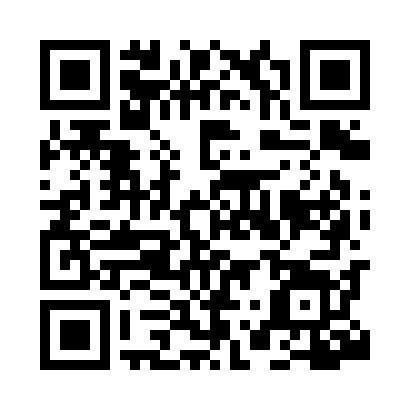 Prayer times for Wyee, AustraliaWed 1 May 2024 - Fri 31 May 2024High Latitude Method: NonePrayer Calculation Method: Muslim World LeagueAsar Calculation Method: ShafiPrayer times provided by https://www.salahtimes.comDateDayFajrSunriseDhuhrAsrMaghribIsha1Wed5:046:2811:512:525:146:332Thu5:046:2811:512:515:136:333Fri5:056:2911:512:505:126:324Sat5:056:3011:512:505:116:315Sun5:066:3111:512:495:116:306Mon5:076:3111:512:485:106:297Tue5:076:3211:512:485:096:298Wed5:086:3311:512:475:086:289Thu5:096:3411:512:465:076:2710Fri5:096:3411:502:465:066:2711Sat5:106:3511:502:455:066:2612Sun5:106:3611:502:445:056:2513Mon5:116:3611:502:445:046:2514Tue5:116:3711:502:435:036:2415Wed5:126:3811:502:435:036:2416Thu5:136:3911:502:425:026:2317Fri5:136:3911:502:425:016:2318Sat5:146:4011:512:415:016:2219Sun5:146:4111:512:415:006:2220Mon5:156:4111:512:405:006:2121Tue5:156:4211:512:404:596:2122Wed5:166:4311:512:394:596:2023Thu5:176:4311:512:394:586:2024Fri5:176:4411:512:384:586:2025Sat5:186:4511:512:384:576:1926Sun5:186:4511:512:384:576:1927Mon5:196:4611:512:374:566:1928Tue5:196:4711:512:374:566:1829Wed5:206:4711:522:374:566:1830Thu5:206:4811:522:374:556:1831Fri5:216:4811:522:364:556:18